FEN BİLİMLERİ ENSTİTÜSÜ LİSANSÜSTÜ ÖĞRENCİLERİNE “ BİLİMSEL ARAŞTIRMA TEKNİKLERİ VE YAYIN ETİĞİ” DERSİNİ VERECEK ÖĞRETİM ÜYELERİ VE DERS PROGRAMI  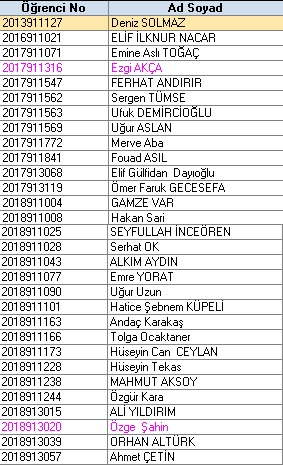 Dersi Veren Öğretim Üyesi Dersin yapılacağı yerDersin yapılacağı günDersin yapılacağı saatProf. Dr.Mahmut YANARSu Ürünleri Fakültesi107 Nolu DerslikCuma13.15